Bygdekvinnelaget- en moderne møteplass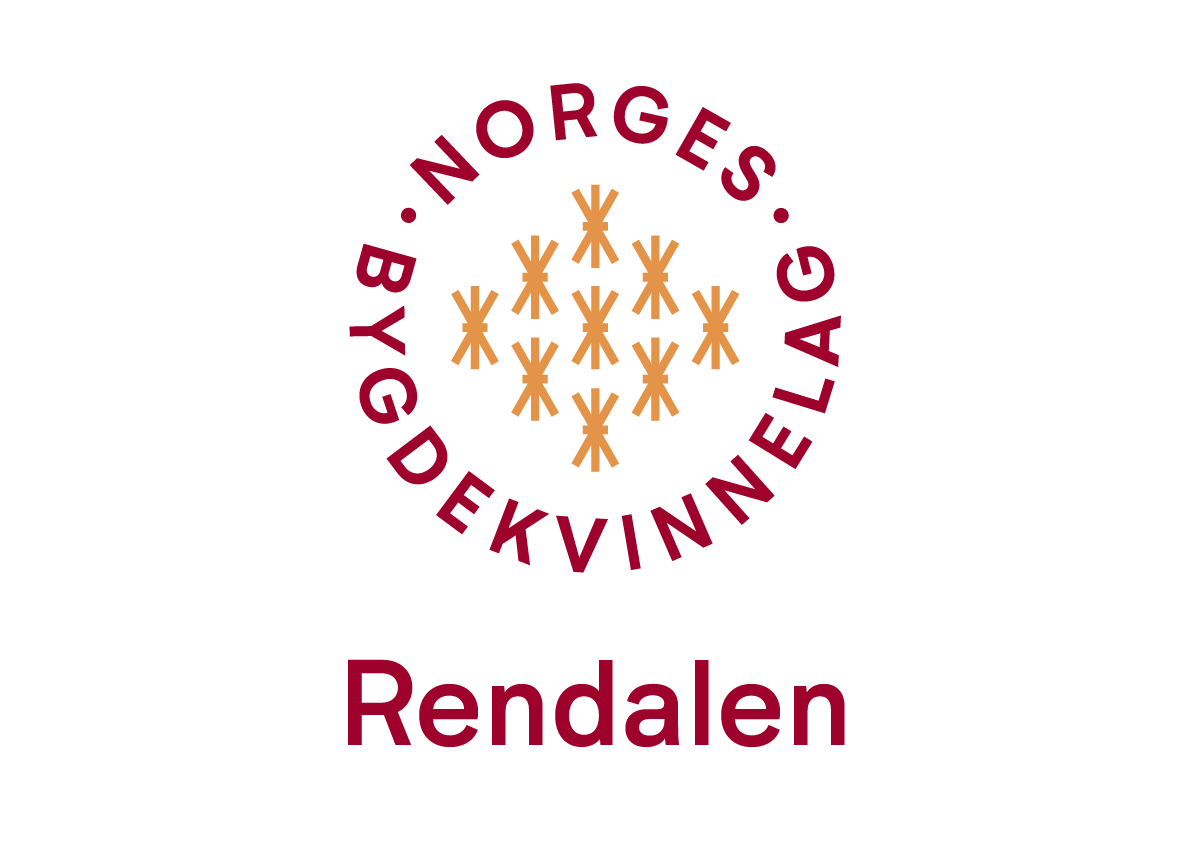 FORSLAG½ årlig arbeids-/aktivitetsplan Rendalen Bygdekvinnelag2023/2024Vi samarbeider med Frivilligsentralen, kommunen og andre lag og foreninger.8.november 2023 er Rendalen Bygdekvinnelag (tidligere Øvre Rendal) 95 år.Forslag på kurs: Hermetisering, bakekurs………………(kom med forslag)Vi har egentlig koblet oss inn på håndarbeidskveldene til Frivilligsentralen, så der kan alle møte opp. Tema/inspirasjonsmøter, forslag?” Å komme flyttende til Rendalen”			Kvinnehelse.Lurer dere på noe eller trenger skyss til aktivitetene, ring gjerne en av styret!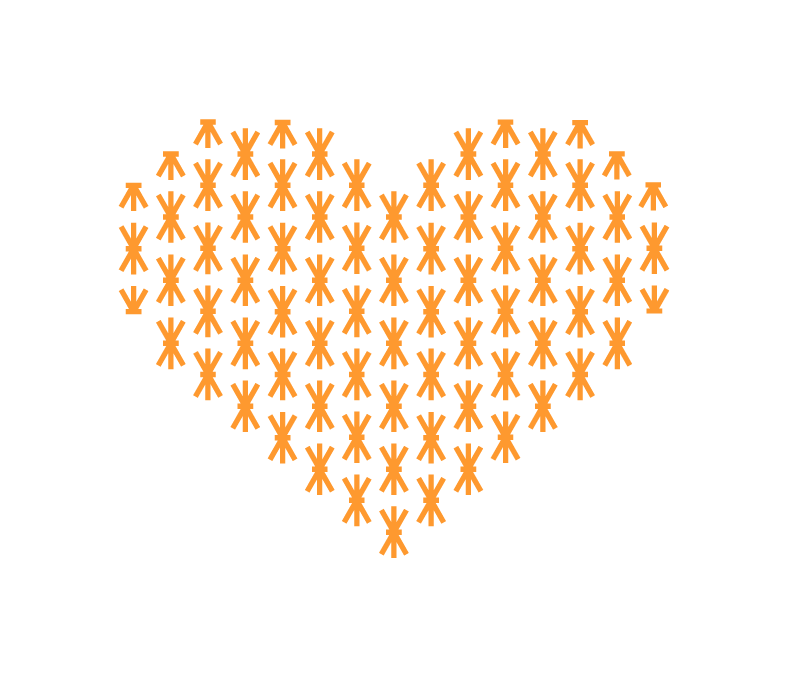 Når?Hva?Hvor?Ansvar? Deltakere?Mandag 6.nov Rendalen Bygdekvinnelag er 95 år 8.nov 23.Feiring denne datoKommunehuset –kommunestyresalenStyret/arbreidskomiteenAlle kan deltaLørdag 9.desJulemesse -skal vi være med? Med hva?RendalstunetStyretAlle kan deltaTorsdag 14.desAdventsmøte – juleverksted m/ laging av krans, engler mmKommunehuset - kantinaStyretAlle kan delta Fredag 12.jan -24Kl 18.30RakfisklagPå Brenna hosBrynhild og BjørnStyret, og arbeidskommiteen hjelper til. Alle medlemmer er velkommen.Lørdag  13.jan Ledermøte i HBK Atlungstad BrenneriLeder + de som har lyst og anledning, gjerne 2-3 stk utenom lederI løpet av janRegionmøte Nord-ØsterdalTufsingdal BygdekvinnelagFra lokallagene i Nord-Østerdal,FebruarMøte i samarbeid m/Demensforeninga Med Tema: Framtidsfullmakt?Åpent møteFredag og lørdag 15.-16.MarsÅrsmøte i Hedmark BygdekvinnelagRomedalLeder + 2 stk som velges på årsmøteFredag 22.marsPåskelunsj Fagertun  SkoleArbeidskomiteen og alle andre som har lyst og anledningEn fredag i AprilVinsmaking m/ Oddrun Merete SagevikSpør om Tylldalen bygdekvinnelag vil være med?Åpent møte m/ påmelding ?